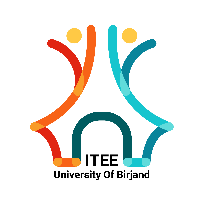 مشخصات طرح‌های فناور مرکز نوآوری و شتابدهی جهت داوریعنوان: عنوان: دارای مجوز دانش بنیان:  خیر	بلهداشتن شرکت:      خیر	بله	نام شرکت: زمینه تخصصی فعالیت: -آدرس سایت:آدرس سایت:مشخصات فنی محصول:مشخصات فنی محصول:جنبه های نوآوری محصول: جنبه های نوآوری محصول: زمینه کاری: زمینه کاری: وضعیت فعلی:  مطالعات اولیه       نمونه اولیه  کسب مجوزهای لازم	نمونه صنعتی	    تولید انبوهوضعیت فعلی:  مطالعات اولیه       نمونه اولیه  کسب مجوزهای لازم	نمونه صنعتی	    تولید انبوهتوضیحات: توضیحات: ایجاد محصول جدید	ایجاد فرایند جدید (نوآوری در کسب و کار)ایجاد محصول جدید	ایجاد فرایند جدید (نوآوری در کسب و کار)اقدامات انجام شده:اقدامات انجام شده:نحوه دستیابی به دانش فنینحوه دستیابی به دانش فنیتجهیزات و دانش فنی مورد نیاز و میزان دسترسی به آن:تجهیزات و دانش فنی مورد نیاز و میزان دسترسی به آن:فرآیند تولید محصول یا ارایه خدمات نهایی شرکت و روش اجرا: فرآیند تولید محصول یا ارایه خدمات نهایی شرکت و روش اجرا: استانداردها و مجوز های مورد نیاز و الزام آور مرتبط با ایده کدام اند؟ آیا این ها اخذ شده اند؟استانداردها و مجوز های مورد نیاز و الزام آور مرتبط با ایده کدام اند؟ آیا این ها اخذ شده اند؟امکان توسعه این ایده به چه کسب و کارهایی وجود دارد؟امکان توسعه این ایده به چه کسب و کارهایی وجود دارد؟میزان درنظر گرفتن مخاطرات این کسب و کار در راستای مسئولیت های اجتماعی: میزان درنظر گرفتن مخاطرات این کسب و کار در راستای مسئولیت های اجتماعی: زمانبندی اجرای طرح و ایده:زمانبندی اجرای طرح و ایده:مجریان اصلی و سهامدارتوضیحات: لطفا اسکرین شات جدول پیشخوان خود را اضافه نماییدمجریان اصلی و سهامدارتوضیحات: لطفا اسکرین شات جدول پیشخوان خود را اضافه نماییدلیست شرکای تجاری و میزان پیشرفت توافق با آنها (تامین کنندگان‌،‌ توزیع کنندگان و...)لیست شرکای تجاری و میزان پیشرفت توافق با آنها (تامین کنندگان‌،‌ توزیع کنندگان و...)آموزش‌های گذرانده شده مرتبط با كارآفرینی (مدیریت، مالی و بازاریابی و...)آموزش‌های گذرانده شده مرتبط با كارآفرینی (مدیریت، مالی و بازاریابی و...)تجارب مدیریتی مؤسسین:-تجارب مدیریتی مؤسسین:-چشم انداز هر یک از مجریان اصلی برای خود و کسب و کار پیش رو:چشم انداز هر یک از مجریان اصلی برای خود و کسب و کار پیش رو:سوابق تیم کاری در راه اندازی کسب و کار موفق یا ناموفق:سوابق تیم کاری در راه اندازی کسب و کار موفق یا ناموفق:سابقه همکاری تیم کاری در فعالیت های مشابه:سابقه همکاری تیم کاری در فعالیت های مشابه:برنامه مجری اصلی برای جلب مشارکت و پایبندی تیم همکار:برنامه مجری اصلی برای جلب مشارکت و پایبندی تیم همکار:معرفی بازار هدف و برنامه دستیابی به آن: معرفی بازار هدف و برنامه دستیابی به آن: مشتریان (بالقوه و بالفعل) محصول یا خدمات شرکت:مشتریان (بالقوه و بالفعل) محصول یا خدمات شرکت:معرفی رقبا(شرکت رقیب و محصول رقیب): معرفی رقبا(شرکت رقیب و محصول رقیب): مزایای رقابتی محصول یا خدمات شرکت:مزایای رقابتی محصول یا خدمات شرکت:نوع و روش تبلیغ و بازاریابی و فروش محصول/خدمات/فرآیند:نوع و روش تبلیغ و بازاریابی و فروش محصول/خدمات/فرآیند:مدل درآمدی این کسب و کار:  (فروش محصول، آرایه خدمات، حق عضویت و...)مدل درآمدی این کسب و کار:  (فروش محصول، آرایه خدمات، حق عضویت و...)میزان هزینه های لازم برای تجاری سازی محصول، خدمات یا فرآیند:میزان هزینه های لازم برای تجاری سازی محصول، خدمات یا فرآیند:نحوه تامین سرمایه:نحوه تامین سرمایه:برآورد اولیه قیمت تمام شده محصول، خدمات یا فرآیند و میزان قیمت فروش و سود شرکت:برآورد اولیه قیمت تمام شده محصول، خدمات یا فرآیند و میزان قیمت فروش و سود شرکت:چهار چوب قیمت گذاری محصول، خدمات یا فرآیند:چهار چوب قیمت گذاری محصول، خدمات یا فرآیند:گردش مالی مورد نیاز متناسب با زمانبندی اجرای طرح:گردش مالی مورد نیاز متناسب با زمانبندی اجرای طرح: